【日常（自宅待機時を含む）】【感染したかも，と不安なとき（発熱が続く，味覚・嗅覚異常など）】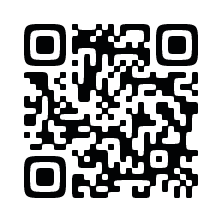 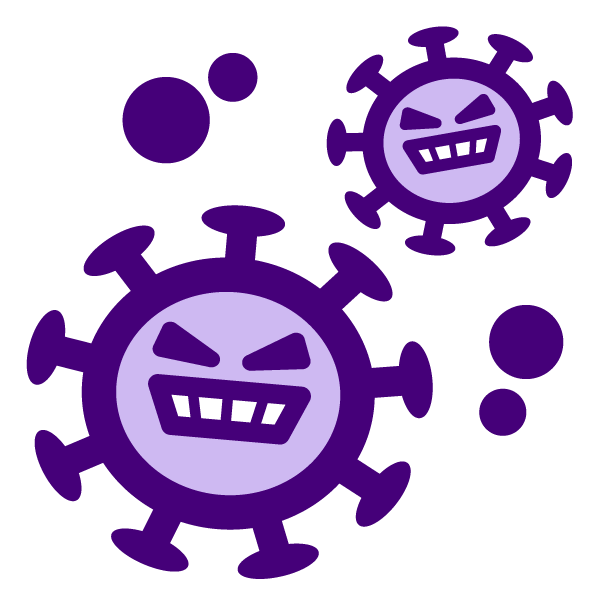 